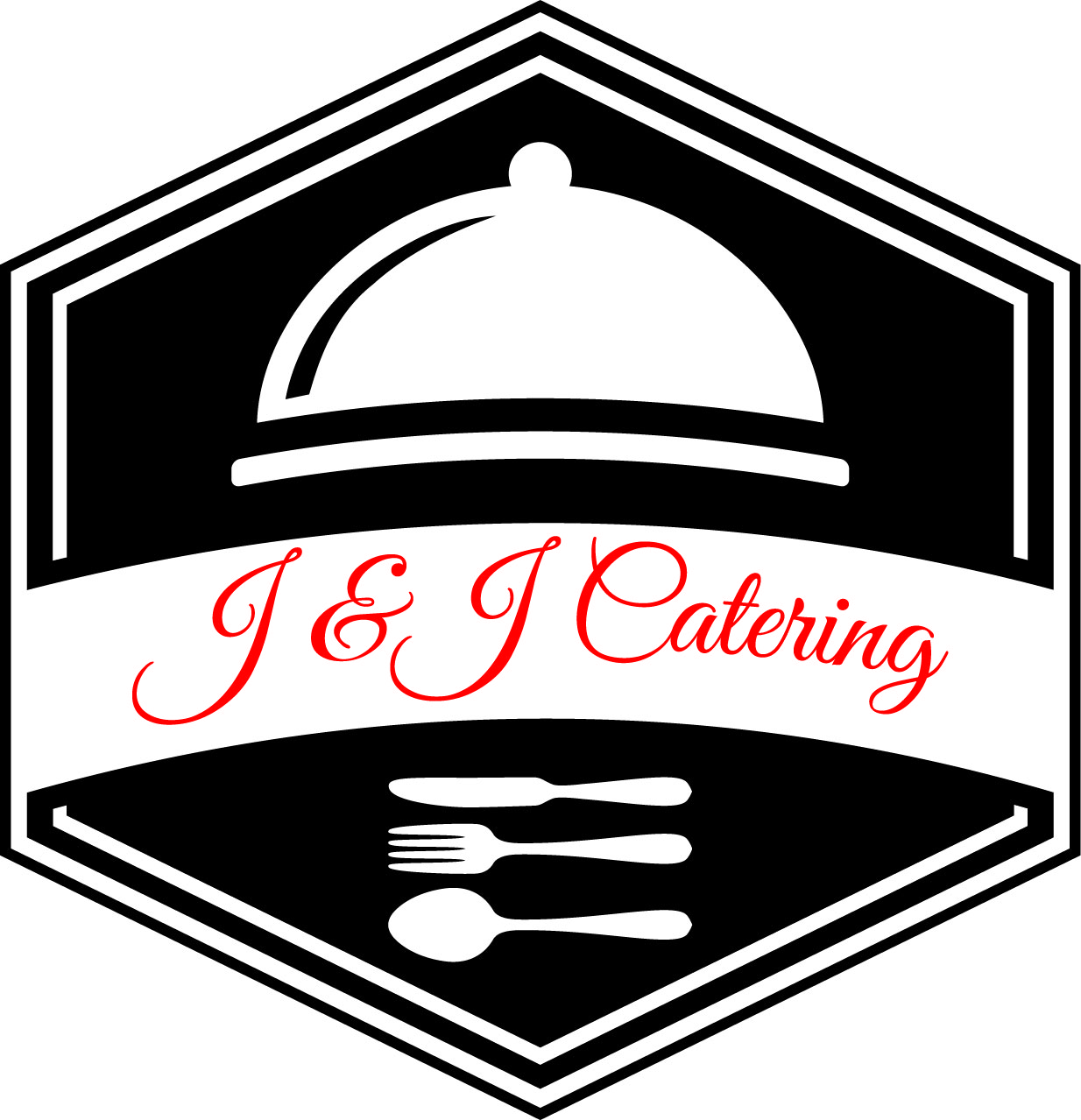                     Juanita Neely                     J&j Catering                 C.678-793-2833                 F. 770-830-8760                 H.770-830-8760A Little Piece of Heaven Venues, LLC (Bobby Bollen owner)                                               agrees to pay Juanita Neely $.                     for a guest guarantee of                     subject to change. Catering includes: the above menu, set up and clean-up of serving area, servers. The first payment is due upon signing the contract to secure my services for your event”. The balance is due (2) two weeks prior to the event. All deposits are non-refundable even in the event of cancellation. Payments should be made to Juanita Neely and sent to 1074 Eagles Nest Circle Carrollton, Ga. 30116 or to www.paypal.me/jneely1074.com, Venmo, or through the cash app.
Deposit_____________                   
Deposit 2 						_________________
Deposit 3						_________________
Juanita Neely 